El grupo elegido para la realización de las actividades corresponde al desdoble de Matemáticas Aplicadas de 4 ESO E. En primer lugar hemos utilizado la actividad puntos cardinales como presentación de la unidad 6 referida a la resolución de ecuaciones. Con esta actividad conseguimos ver el punto en el cual se encuentran y con ello, poder ver los aspectos que deben de repasar o bien, cuales podemos ver con menor profundidad.La puesta en común de los diferentes alumnos y alumnos nos dio como resultado: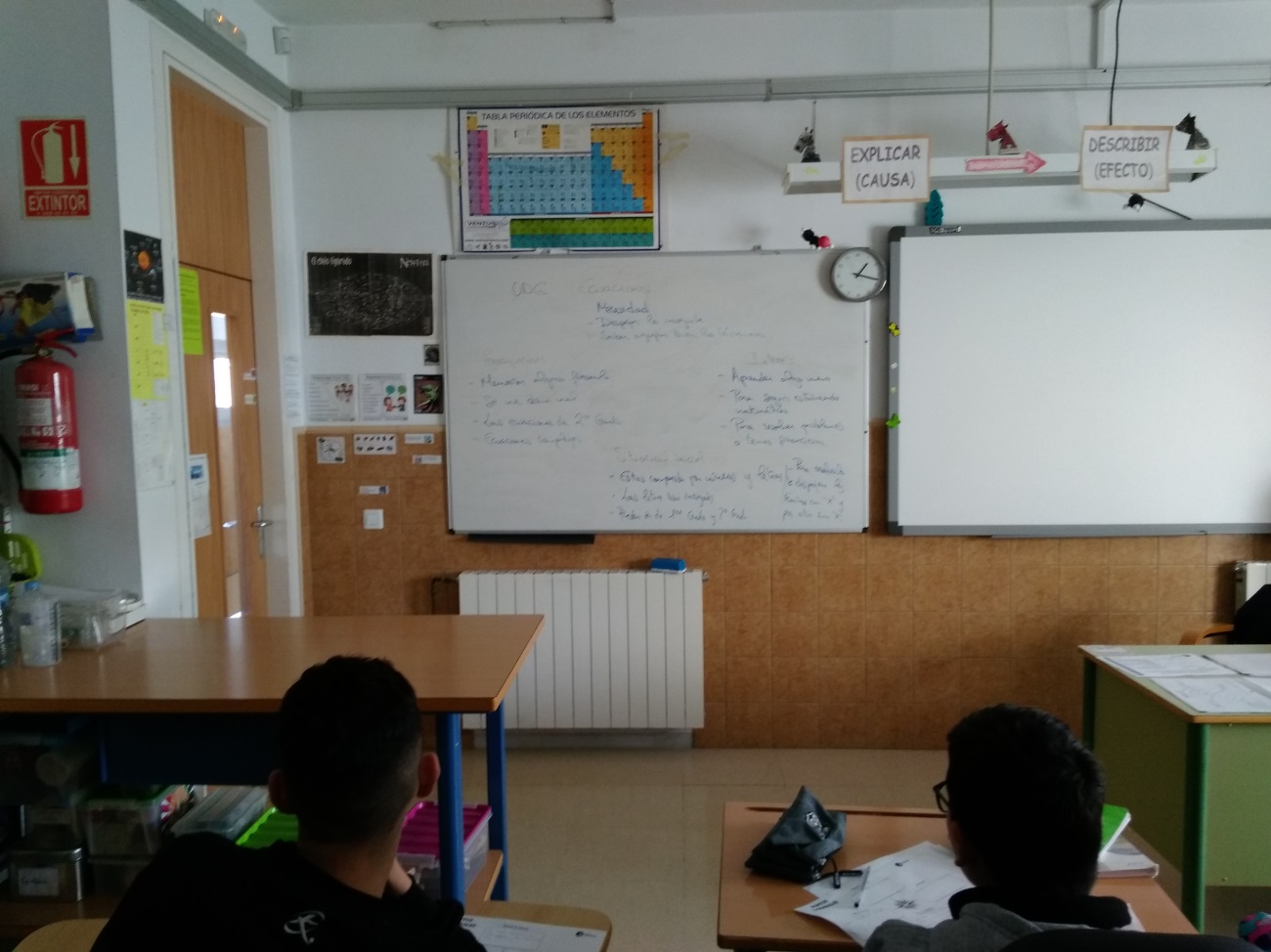 La segunda actividad realizada fue comparar y contrastar. Para ello utilizamos la unidad 5 referido a monomios y polinomios, para que pudiesen comparar las semejanzas y diferencias entre un polinomio y una ecuación.La puesta en común de las semejanzas y diferencias del grupo dio como resultado:SemejanzasTérminos con letras o incongnitasForma de operar similarDiferenciasIgualdad sólo en las ecuacionesEcuaciones permite la resoluciónDificultad mayor en las ecuaciones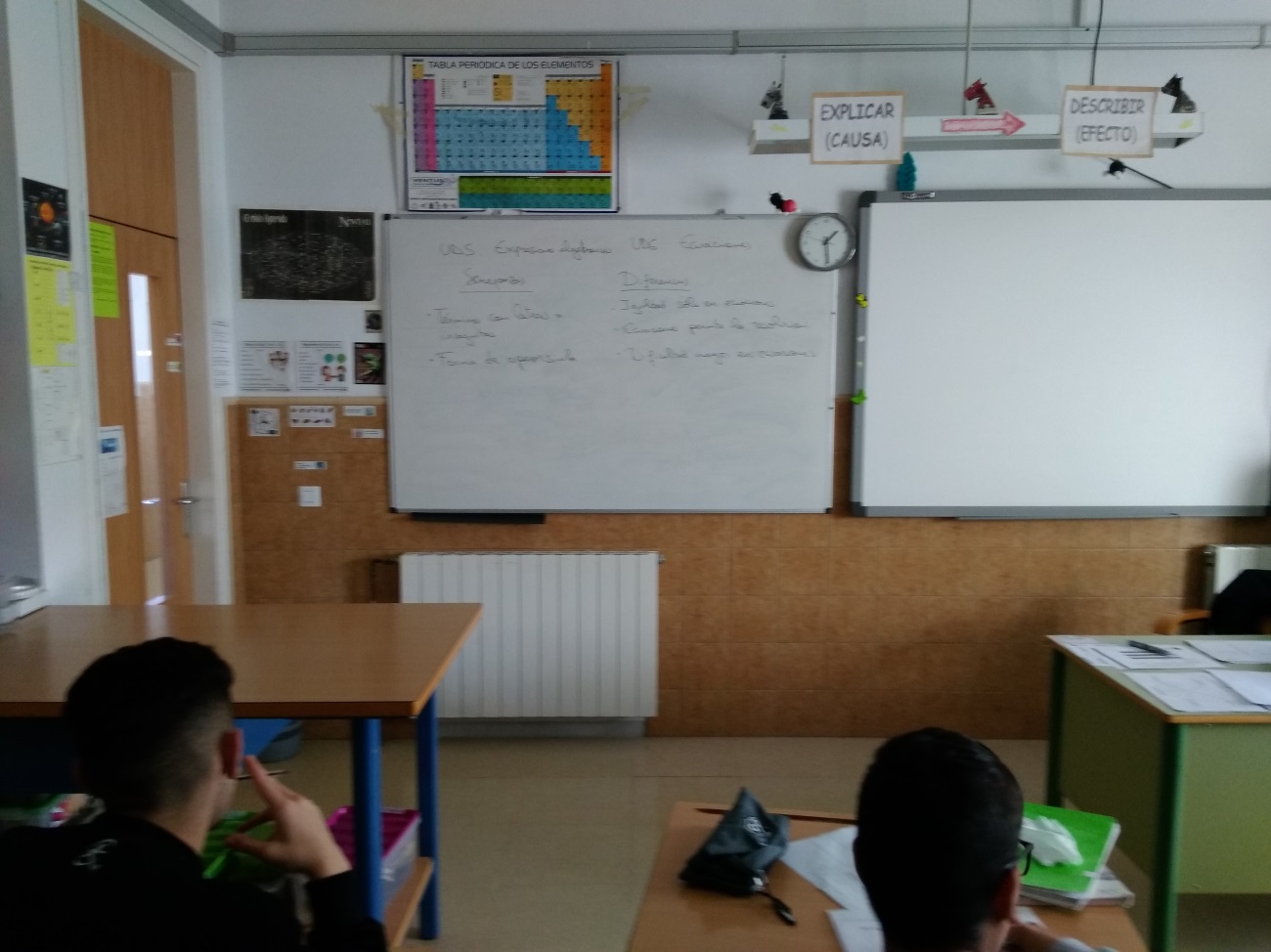 Por último realizamos la actividad veo-pienso-me pregunto, utilizando un polinomio para que pensasen sobre toda la información que podían leer de este.El resultado de la puesta en común fue el siguiente:¿Qué veo?Letras, números, signos y exponentes.¿Qué piensas?Que es álgebraQue es un polinomio¿Qué te preguntas?Como operarComo resolverloEl posible resultado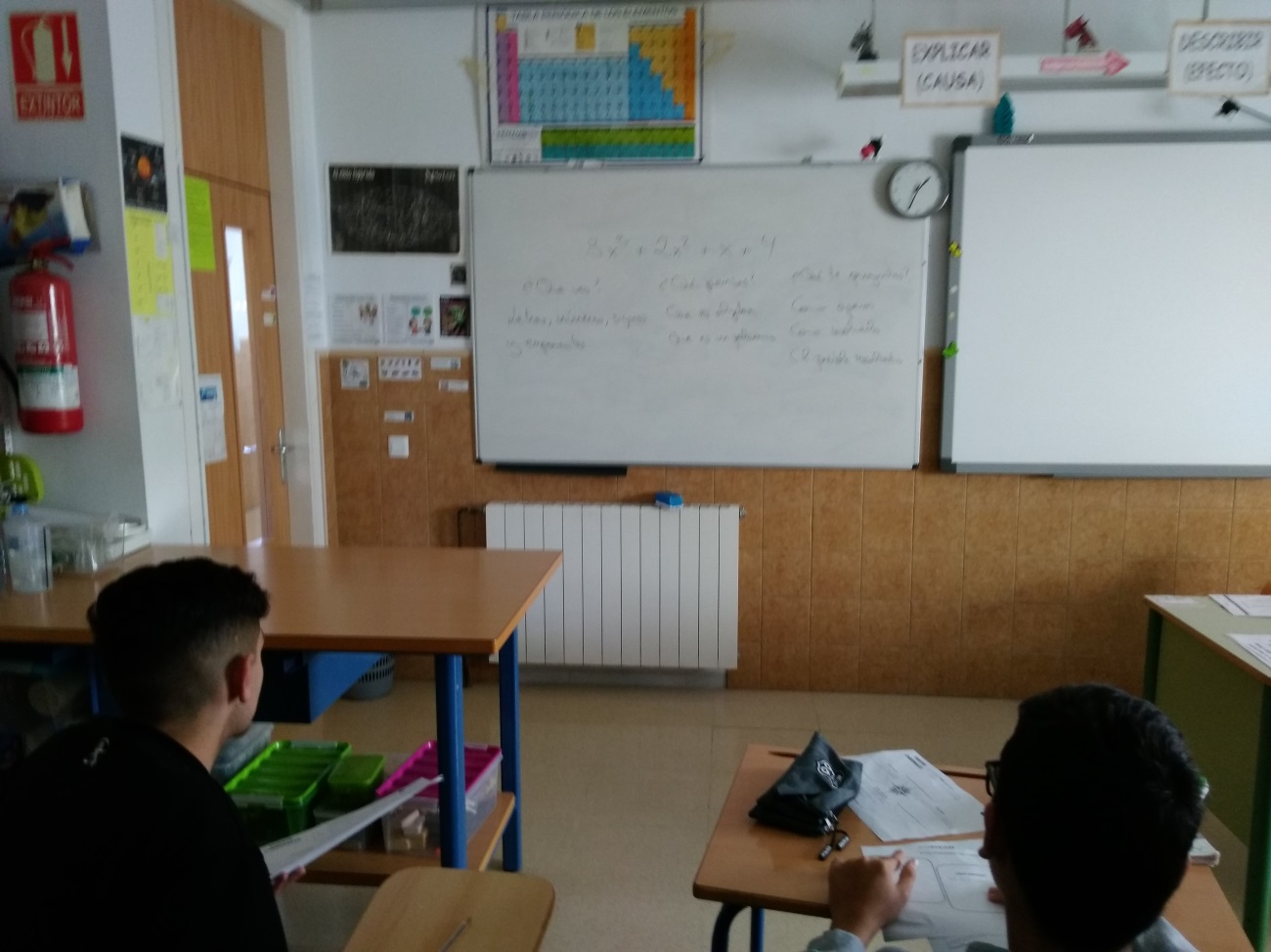                                                                         Necesidad                                                 Despejar la incongnita                                                 Saber agrupar bien los términos                                                                        Necesidad                                                 Despejar la incongnita                                                 Saber agrupar bien los términos                       PreocupaciónMemorizar alguna fórmulaSe me dan malLas ecuaciones de segundo gradoEcuaciones complejas                           InterésAprender algo nuevoPara seguir estudiando matemáticasPara resolver problemas financieros                                                                        Situación inicial                                                 Estan compuestos por números y letras                                                 Las letras son incongnitas                                                 Pueden ser de primer y segundo grado.                                                                        Situación inicial                                                 Estan compuestos por números y letras                                                 Las letras son incongnitas                                                 Pueden ser de primer y segundo grado.